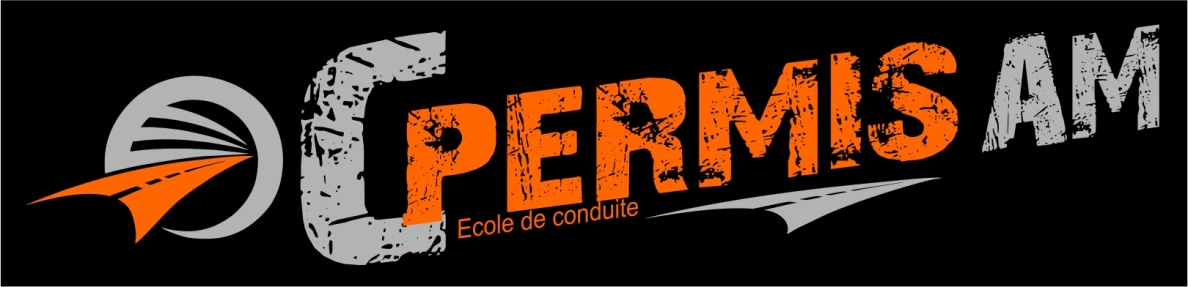 Formation de 8 heures permettant de conduire un cyclomoteur d’une cylindrée de 49.9cm3 maxicc. pré de Cordy 22 avenue Joséphine Backer 24200 SARLAT LA CANEDATel: 05.53.59.04.02 mob: 06.08.97.04.97 mail: cpermisarlat@gmail.comSiret: 809 593 015 00013 - N° agrément: E 1502400070PROPOSITION DE PRIXvendredi 19 janvier 2024(valable 2 mois)Cette proposition comprend l’ensemble des frais administratifs et pédagogiques.Visitez notre site : cpermisarlat.comCONSTITUTION DU DOSSIER DE DEMANDE DE PERMIS DE CONDUIREPour accompagner votre demande de permis de conduire catégorie AM,  B, BE en formation traditionnelle :1copie recto-verso de votre pièce d’identité valide ou périmé de moins de 2 ans.2 photos d’identité +1photo et signature numérique. (photomaton ANTS uniquement)1 justificatif de domicile de moins de 6 mois. (facture eau, tel ou EDF, impôt sur le revenu de l’année)1 attestation d’hébergement d’un des parents avec copie de sa carte d’identité.1 copie recto-verso de pièce d’identité d’un représentant légal pour les mineurs.1 copie de votre ASSR.Les méthodes de financements fréquemment utilisées après établissement d’un contrat s’appuyant sur une évaluation des besoins sont:Paiement du forfait de base a l’inscription et régularisation du compte avant le dernier examen.Trois ou quatre mensualités avec notre établissement bancaire et 3% de frais.Trois mensualités dégressives par chèques.Financement par la mesure du  permis a 1€/jourPremière mensualité de 50% du contrat puis une facturation d’un pack 10h sur réservation et solde avant dernier examen.Votre choix sera clairement énoncé dans un contrat conforme aux règles en vigueur.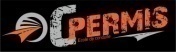 C’est aussi : cpermisarlat.comUn permis AM pour les jeunes de 14 ans qui souhaitent accéder a l’autonomie de déplacement grâce a un cyclomoteur.Deux différentes formations pour tracter des remorques en toute sécurité.Un partenaire sérieux qui assure les permis motos.Tous les renseignements sur les permis bateau (fluvial, côtier et hauturier), grâce à : navi24.frDes informations sur les formations professionnelles (permis du groupe lourd, caces, habilitations…)Une formation de perfectionnement a la conduite et de réactualisation des connaissances.Une  sensibilisation a la conduite dans des conditions atmosphérique dégradée grâce à notre simulateur de conduite.Une formation a la carte avec la possibilité de louer un véhicule équipé de double commande.prestationsTarif en € TTCduréeNb élèvesFournitures pédagogiques-Dossier 02 et 06 etc.…30--Frais d’inscription20--Conduite individuelle2457h1Formation complémentaire individuelle si besoin561h1Sensibilisation aux risques de la conduite d’un véhicule à deux roues en présence d’un adulte responsable201htotal315.00 €